SaksfremleggDetaljreguleringsplan for Tyttebærvika industriområde - 2. gangsbehandlingHenvisning til lovverk:Plan- og bygningslovenSaksprotokoll i Lyngen kommunestyre - 14.06.2016 Behandling:VEDTAK:Lyngen kommunestyre tiltrer formannskapets innstilling til vedtak. Vedtatt mot 1 stemme.Vedtak:Detaljreguleringsplan for Tyttebærvika Industriområde datert 27.10.2015 med tilhørende planbeskrivelse datert 10.02.2016, reguleringsbestemmelser datert 31.05.2016 og tilhørende konsekvensutredninger og tilleggsutredninger, vedtas i hht. plan- og bygningslovens § 12-12.Alt arbeid i Uttaksområdet, skal skje innenfor tidsrommet kl 06.00 – 23.00 på hverdager samt mellom kl 10.00 – 18.00 på lørdager. Lasting på skip, samt transport i slik forbindelse, kan foregå alle dager og hele døgnet (kl 00.00-24.00). Arbeidstid utover dette skal forhåndsavtales skriftlig med Lyngen kommune v/rådmannen. Samtykke til utvidet arbeidstid skal ikke kunne nektes uten saklig grunn. Uansett samtykke fra kommunen, har leietaker overfor tredjepart -  private, offentlige myndigheter mv - alene ansvar for at arbeidstiden og virksomheten for øvrig utøves i samsvar med gjeldende lovgivning.--- slutt på saksprotokoll ---Saksprotokoll i Lyngen formannskap - 31.05.2016 Behandling:VEDTAK:Formannskapet tiltrer rådmannens innstilling til vedtak med følgende tillegg:Alt arbeid i Uttaksområdet, skal skje innenfor tidsrommet kl 06.00 – 23.00 på hverdager samt mellom kl 10.00 – 18.00 på lørdager. Lasting på skip, samt transport i slik forbindelse, kan foregå alle dager og hele døgnet (kl 00.00-24.00). Arbeidstid utover dette skal forhåndsavtales skriftlig med Lyngen kommune v/rådmannen. Samtykke til utvidet arbeidstid skal ikke kunne nektes uten saklig grunn. Uansett samtykke fra kommunen, har leietaker overfor tredjepart -  private, offentlige myndigheter mv - alene ansvar for at arbeidstiden og virksomheten for øvrig utøves i samsvar med gjeldende lovgivning.Enst.Vedtak:Detaljreguleringsplan for Tyttebærvika Industriområde datert 27.10.2015 med tilhørende planbeskrivelse datert 10.02.2016, reguleringsbestemmelser datert 10.02.2016 og tilhørende konsekvensutredninger og tilleggsutredninger, vedtas i hht. plan- og bygningslovens § 12-12.Alt arbeid i Uttaksområdet, skal skje innenfor tidsrommet kl 06.00 – 23.00 på hverdager samt mellom kl 10.00 – 18.00 på lørdager. Lasting på skip, samt transport i slik forbindelse, kan foregå alle dager og hele døgnet (kl 00.00-24.00). Arbeidstid utover dette skal forhåndsavtales skriftlig med Lyngen kommune v/rådmannen. Samtykke til utvidet arbeidstid skal ikke kunne nektes uten saklig grunn. Uansett samtykke fra kommunen, har leietaker overfor tredjepart -  private, offentlige myndigheter mv - alene ansvar for at arbeidstiden og virksomheten for øvrig utøves i samsvar med gjeldende lovgivning.--- slutt på saksprotokoll ---Rådmannens innstillingDetaljreguleringsplan for Tyttebærvika Industriområde datert 27.10.2015 med tilhørende planbeskrivelse datert 10.02.2016, reguleringsbestemmelser datert 10.02.2016 og tilhørende konsekvensutredninger og tilleggsutredninger, vedtas i hht. plan- og bygningslovens § 12-12.--- slutt på innstilling ---SaksopplysningerPlanens bakgrunn og hovedprinsippGrunnlaget for oppstart av arbeid med utvidelse av detaljreguleringsplan for Tyttebærvika Industriområde er koblet opp mot at eksisterende ferdigregulerte pukk og grusressurser var tømt i 2014. For å sikre og utvide eksisterende drift, er det i kommunens arealplan avklart utvidelse av bruddet i Tyttebærvika. På denne bakgrunn ble det fattet vedtak i Lyngen kommunestyre 18.06.2014, (KST-sak 2014/33, Arkiv nr. 2009/439), om oppstart av arbeid med utvidet detaljreguleringsplan for området. Forslagsstiller for planen er Lyngen kommune. Etter offentlig anbudsrunde ble planarbeidet tildelt Feste Nord-Øst AS.Formålet med det iverksatte planarbeidet er å revidere eksisterende reguleringsplan for Tyttebærvika, samt utvide planområdet i henhold til kommuneplanens arealdel. Det er ønskelig med utvidelse av eksisterende steinbrudd, ivareta eksisterende næringsvirksomhet, legge til rette for ny næringsvirksomhet, revidere infrastruktur (trasè for fylkesveg, kryssløsning og utvidelse av havn og kaiområdet). Videre skal planen sikre grøntstrukturer, parkering for bruk av tilstøtende områder i friluftsammenheng og bidra til etablering av god adskillelse mellom næringsområdet og landbruk og reindriftsinteressene i området.Planarealet utgjør ca. 1200 dekar hvorav areal for selve uttaket er på ca. 250 dekar. Dette frigjør 12,5 millioner m3 fast masse/37,5 millioner tonn stein. Fra kommunens eiendommer er det beregnet tilgjengelige ressurser på ca 3,1 millioner m3 fast masse/9 millioner tonn stein.Plan- og bygningsloven prosess for behandling av detaljreguleringsplanerFor gjennomføring av større bygge- og anleggstiltak som kan få vesentlige virkninger for miljø og samfunn, krever plan og bygningsloven, (PBL), at det utarbeides reguleringsplan, (§ 12-1).Utvidelsen av Tyttebærvika industriområde omfattes av PBLs krav til reguleringsplan, og Lyngen kommune har derfor 12.03.2015 kunngjort planoppstart for arbeid med ny og utvidet detaljreguleringsplan for Tyttebærvika industriområde.I henhold til PBL defineres reguleringsplan som ”et arealplankart med tilhørendereguleringsbestemmelser som angir bruk, vern og utforming av arealer og fysiske omgivelser”,(PBL, § 12-1). Hovedformålet med utarbeidelse av reguleringsplaner er ”å sikre forsvarligplanavklaring og gjennomføring av bygge- og anleggstiltak, flerbruk og vern i forhold til berørte private og offentlige interesser”, (§ 12-1). Den utvidede reguleringsplan for Tyttebærvika industriområde fremmes som ”Detaljreguleringsplan”, dvs. en planmodell hvor arealbruken innenfor planområdet defineres og kartfestes detaljert, (§ 12-3).Ved kommunestyrets vedtak, (stadfesting), fastsettes framtidig arealbruk for området ogreguleringsplanen blir juridisk bindende. Juridisk bindende vil her si at det ikke er anledning til å ta i bruk, dele eller bebygge en eiendom på annen måte enn det som er fastsatt i plankart og ireguleringsplanbestemmelser. Stadfestet reguleringsplan er grunnlag for ekspropriasjon etter reglene i PBLs kapittel 16, (§ 12-4).Når reguleringsplanarbeid settes i gang, skal berørte offentlige organer og andre interesser varsles, (§ 12-8). For planer som kan få vesentlige virkninger for miljø og samfunn, skal det som ledd i varslingen om planoppstart utarbeides planprogram etter reglene i PBLs § 4-1 som grunnlag for planarbeidet, (§ 12-9). Formålet til planprogrammet er at:”Planprogrammet skal gjøre rede for formålet med planarbeidet, planprosessen med frister ogdeltakere, opplegget for medvirkning, spesielt i forhold til grupper som antas å bli særlig berørt,hvilke alternativer som vil bli vurdert samt behovet for utredninger”, (§ 4-1). Forslaget tilplanprogram sendes på høring og legges ut til offentlig ettersyn samtidig med varsling avplanoppstart, (§12-9). Planprogrammet fastsettes ordinært av planmyndigheten, (§§ 4-1, 12-9). ILyngen kommune er formannskapet i henhold til PBL og Kommuneloven delegert planmyndighetsansvar og innehar funksjon som planutvalg og kan fastsette planprogram, (Jfr. vedtak 06.03.2015 i KST-sak 2015/7, Arkiv nr. 2015/898). Planprogram for Tyttebærvika Industriområde ble fastsatt av Lyngen formannskap 12.06.2015, (FSK-sak 2015/63, Arkiv nr. 2015/15).Alle forslag til planer etter plan og bygningsloven skal ved offentlig ettersyn ha en planbeskrivelse som beskriver planens formål, hovedinnhold og virkninger, samt planens forhold til rammer og retningslinjer som gjelder for området. For reguleringsplaner som kan få vesentlige virkninger for miljø og samfunn, skal planbeskrivelsen gi en særskilt vurdering og beskrivelse – konsekvensutredning – av planens virkninger for miljø og samfunn, (§ 4-2).Ved utarbeidelse av planer for utbygging skal planmyndigheten påse at risiko og sårbarhetsanalyse gjennomføres for planområdet, eller selv foreta slik analyse. Analysen skal vise alle risiko- og sårbarhetsforhold som har betydning for om arealet er egnet til utbyggingsformål, og eventuelle endringer i slike forhold som følge av planlagt utbygging, (§ 4-5). Når det foreligger et utarbeidet planforslag med tilhørende planbestemmelser og utredninger, skal dette sendes ut på høring og legges ut til offentlig ettersyn av kommunens planutvalg,(”førstegangsbehandling”). Frist til å avgi uttalelse og eventuelt fremme innsigelse skal være minst seks uker. Registrerte grunneiere og festere og så vidt mulig andre rettighetshavere i planområdet samt naboer, skal når de blir direkte berørt, på hensiktsmessig måte underrettes om forslag til reguleringsplan med opplysning om hvor den er tilgjengelig. Når fristen er ute tar kommunen plansaken opp til behandling med de merknader som er kommet inn, (§ 12-10).Når forslag til reguleringsplan er ferdigbehandlet, (og eventuelt justert), etter merknadsbehandlingen, legges planforslaget fram for kommunestyret for vedtak, eventuelt i alternativer, (”andregangsbehandling”). Av saksfremlegget skal det fremgå hvordan innkomne uttalelser til forslaget og konsekvensene av planen har vært vurdert, og hvilken betydning disse er tillagt.Kommunestyret må treffe vedtak om planen senest tolv uker etter at planforslaget er ferdigbehandlet. Er kommunestyret ikke enig i forslaget, kan det sende saken tilbake til ny behandling. Det kan også gi retningslinjer for det videre arbeidet med planen., (§ 12-12).Kommunestyrets endelige vedtak om reguleringsplan kan påklages i henhold til plan ogbygningslovens § 1-9. Når planen er vedtatt, skal registrerte grunneiere og festere i planområdet, og så vidt mulig andre rettighetshavere i planområdet og naboer til planområdet, når de blir direkte berørt, underrettes særskilt ved brev. Underretningen skal inneholde opplysninger om klageadgangen og frist for klage, (§ 12-12). Innsigelse til reguleringsplan forelegges departementet for avgjørelse om den skal tas til følge eller ikke, (§ 12-13).Planarbeidet – hovedfunn utredningerPlanområdet ligger inn under beiteområdet til Kjosen – Fastdalen sauesankelag. Sankelaget disponerer ca. 63564 daa tilgjengelig beiteareal. 68 % av dette arealet er nyttbart for sau, og 26 % er klassifisert som svært godt beite. Basert på utarbeidet beitekartlegging (NIJOS – nå Norsk institutt for bioøkonomi - NIBO), inngår det beiteområder som er klassifisert som svært godt-, godt- og mindre godt i planområdet.Reindrifta benytter Lyngenshalvøya som sommerbeite for rein. Nord i planområdet går det en flyttlei for rein. Denne flyttleia ligger inne som hensynssone «Reindrift» i kommuneplanens arealdel.Planområdet er kontrollert mot kulturminnebasen Askeladden. I denne basene er det ikke registrert kulturminner i området. I følge opplysninger fra Sametinget er det ikke konflikt i forhold til samiske kulturminner. Det er heller ingen spesielle kulturmiljøer innen planområdet.I planområdet genereres støy og støv ved produksjon og uttransportering av ferdigmasse fra bruddet. Når asfaltproduksjonsanlegget er i drift, skaper dette støy, samt støv fra transportkjøretøy. ÅDT (års-døgn-trafikk) på Fv. 91 er 560. Beregnet samlet støy fra steinbruddet og støy fra biltrafikk gir rød støysone for de nærmeste arealene til fylkesveien gjennom planområdet.Potensiell fare for ras og flom er knyttet til områdene nordvest i planområdet, på vestsiden av Tyttebærelva samt på nordsiden av Tyttebæraksla. Tyttebærelva og en mindre bekk nordvest for Tyttebæraksla, renner gjennom planområdet, Tyttebærelva benyttes i kraftproduksjon (minikraftverk). Bekken og elva er ikke kjent som flomutsatt. Det finnes ingen kjente kildeutspring eller grunnvannsforekomster i masseuttaksområdet. I kommuneplanens arealdel omfatter faresone ras og skred de nordvestlige delene av planområdet.Tyttebærneset og strandsonen innen planområdet benyttes tidvis til rekreasjon, fiske og friluftsliv. Tyttebærvika er en av to adkomstmuligheter til Tyttebærdalen.Fylkesveg 91 går gjennom planområdet, mellom sjøen og uttaksområde/næringsområde. Normal fartsgrense er 80 km/t, men fartsgrensen er midlertidig nedsatt til 50 km/t. Fv. 91 krysser Tyttebærelva med en smal bru, hvor to kjøretøyer ikke kan møtes. Avkjøring fra fylkesvegen til dagens uttaks-/næringsområde skjer via en avkjøringslomme. Avkjøring til kai-/havneområde er rett øst for brua over Tyttebærelva. Intern kjøreveg i planområdet leder fram til   grusuttaksområdet i nord. I dette området parkerer turgåere som skal videre innover i Tyttebærdalen og Lyngsalpan.Havneområdet benyttes i dag hovedsakelig til lager av blokkstein fra bruddet. Kaia benyttes for lossing av bruddstein og ferdigvare. Det er anlagt et transportbånd fra uttaksområdet i kulvert under Fv. 91 til kaianlegget. I området øst for kaia finnes det to fortøyningsfester på land. Havna er godkjent som assuransehavn for fiske- og fritidsbåter (båter som krever forsikring må være fortøyd i assuransehavn).Planarbeidet – virkning og konsekvensvurdering av planløsningerUniversell utformingDet skal sikes størst mulig grad av universell utforming innen planområdet. Det vil si at det skal sørges for best mulig tilgjengelighet til områder og bygninger innenfor planområdet. Forskrift om tekniske krav til byggverk (TEK-10), skal være førende for nye etableringer innen reguleringsplanområdet. Samfunnssikkerhet, risiko- og sårbarhetsanalyseSamfunnssikkerhet, risiko- og sårbarhetsanalyse (ROS) er utarbeidet og finnes som vedlegg til planbeskrivelsen. Fareområde for ras- og skred (faresone H310_10) i kommuneplanens arealdel, videreføres i reguleringsplanen. Faresonen omfatter et mindre område nord i arealformål BN1. Før utbygging av BN1, skal det utarbeides en fagkyndig utredning som dokumenterer tilstrekkelig sikkerhet innen området (jf. Planbestemmelsene, § 8.2).Fare høyspenningsanlegg knytter seg til høyspentlinjene innen planområdet. Disse vil ikke komme i konflikt med bruken av områder i nærings- eller uttakssammenheng, da høyspentlinjene er lokalisert i områder med LNFR og vegetasjonsskjerm. Ved etablering av nye nettstasjoner innen fremtidige næringsområder sikrer planbestemmelsenes § 2.6 dette. KulturminnerSametingets er ikke kjent med at det foreligger konflikt i forhold til samiske kulturminner i planområdet. Troms fylkeskommune uttaler at det ikke er påvist automatisk freda kulturminner, og det er lite sannsynlig at hittil ukjente kulturminner vil bli berørt innenfor planområdet. Det er ingen spesielle kulturmiljøer innen planområdet. Avbøtende tiltak: Ved eventuelle funn av mulige kulturminner innen planområdet, skal planbestemmelsene § 2.1 sikre at disse blir forsvarlig undersøkt av rette fagorgan. Barn og ungeReguleringsplanforslaget vil omfatte arealformål og arealbruk som i liten grad vil kreve tiltak knyttet til barn og unge. Unntaket er bruken av land- og sjøområder i friluftsammenheng, herunder turmuligheter i Tyttebærdalen og fjellheimen. Avbøtende tiltak: Reguleringsplanforslaget sikrer og viderefører folkehelseperspektivet knyttet til barn og unge. LandskapLandskap er konsekvensutredet, (jfr. vedlegg KU-Landskap), og det konkluderes her med at fremtidig uttaksområde vil være synlig og dominerende i landskapsbildet gjennom hele uttaksperioden. Uttaket vil være mest synlig i fjernvirkning – fra sjøen (Kjosen) og fra fastlandssiden på sørsiden av fjorden (fra Fv. 293 og bebyggelsen fra Hjellnesodden til Fornes). I nærvirkning vil uttaksområdet være synlig fra Fv. 91, på strekningen forbi uttaksområdet. Avbøtende tiltak: Nærvirkningen av uttaksområdet vil minskes etter hvert som uttaksområdet utvides og flytter seg mot øst. Dette gjør at produksjons- og lagerområdet flyttes bort fra Fv. 91, og det etableres vegetasjon i de regulerte skjermingssonene mellom veien og uttaksområdet.Fjernvirkning av uttaksområdet vil minskes når de høyeste områdene er tatt ned, og pallene blir revegetert. Ferdig uttatt og istandsatt vil pallene være vegetasjonsetablert og inngå i de tilgrensende vegetasjonskledte områdene mot vest, nord og øst. I bunnen av uttaksområdet vil det etableres næringsvirksomhet som er skjermet i forhold til fjernvirkningen.Naturmangfold Naturmangfold er konsekvensutredet (jf. vedlegg KU-Naturmangfold). I KUen konkluderes det med at den samlede belastningen ikke er spesielt høy for naturmangfoldet i området. Avbøtende tiltak: KU har forslag til at utskipingsområdet ikke bør utvides slik at naturbeitemarka, mellom riksveien og fjorden, sør i Tyttebærvika ikke blir berørt, da denne lokaliteten er av lokal verdi. Planforslaget legger opp til at naturbeitemarka ikke berøres av fremtidig utvidelse av SHA1 og SK1. Øvrig del av hensynssone bevaring av naturmiljø (H560_3), fra kommuneplanens arealdel, videreføres i reguleringsplanforslaget. Reindrift og landbruk I KUen for reindrift og landbrukstemaet konkluderes det med at hovedsakelig alle inngrep og tiltak i flyttlei er negativt for reindrifta. Ca. 55 da av hensynssone reindrift (H520_16) fra kommuneplanens arealdel vil bortfalle, i forbindelse med utvidelsen av BSM1. Nord i planområdet finnes et område som tidligere er benyttet for uttak av grus (område nr. 1). Dette området er ikke arrondert, istandsatt og tilbakeført til LNFR. Slik området fremstår i dag er dette problematisk i forhold til bruken av flyttleia for rein.I landbrukssammenheng benyttes områdene mot øst, nord og sør til beite for bufe. I hovedsak er det sau som beiter disse områdene. I dag er det satt opp beitegjerde langs Fv. 91 fra fylkesveien (vest for Tyttebæraksla) opp til Tyttebærelva i nord. Utvidelse av BSM1 vil ikke medføre bortfall av svært godt beite, men vil gi bortfall av ca. 58 daa godt beite og ca. 164 daa mindre godt beite.Avbøtende tiltak: KU-reindrift har forslag til avbøtende tiltak som vil bedre forholdene for reindriftas bruk av flyttleia. Ett tiltak vil være at det settes opp sikringsgjerde mellom uttaksområdet og tilstøtende områder. Et annet tiltak vil være at området med tidligere uttak av grus, (område nr. 1), arronderes og istandsettes. Et tredje tiltak vil være å flytte dagens parkering, (benyttes av turgåere), til området nord for (og i tilknytning til) BN1. Et fjerde tiltak vil være å stoppe all aktivitet i steinbruddet når flytting av rein pågår. For landbruket sin del vil oppsett av beitegjerde øst, nord og vest for arealene til massetak, næringsbebyggelse og parkering, bedre forholdene for beitedyrene. I tillegg vil en arrondering og istandsetting av område nr. 1, på sikt, gi beitemuligheter i dette området når naturlig vegetasjon etableres. Inngjerdingen vil også medføre at dagens beitegjerde kan fjernes fra uttaksområdet i nord og fram til Tyttebærelva. Dette vil medføre frigivelse av (et bredere) område til flyttleia for rein. Friluftsliv Områder som brukes i friluftsammenheng er landområdene mellom Fv. 91 og sjøen. Disse benyttes til friluftsaktiviteter som fiske og rekreasjon. Tidligere område for grusuttak, (område nr. 1), benyttes for parkering av kjøretøy for utøvelse av friluftsliv. Sjøområdet, øst for dagens kai, brukes som ankringsplass for enkelte fritidsbåter. Avbøtende tiltak: Landområdene som i dag benyttes i friluftsammenheng, sikres ved at disse reguleres med hensynsone friluftsliv. Friluftsliv vil således være det førende for arealbruken.Sjøområdene øst for havn- og kaiområde reguleres til friluftsområde i sjø og vassdrag. Dette ivaretar dagens bruk for fritidsbåter. I tillegg åpner reguleringsbestemmelsene for at det kan opparbeides flytebrygge innen dette området. Det reguleres inne en ny parkeringsplass nord for BN1. SV2 sikrer adkomst til parkeringsplassen. Parkeringsplassen vil være offentlig og kan benyttes av alle. Sør for parkeringsplassen reguleres det en turveg som kanaliserer ferdselen ut til Tyttebærdalen og til fjellheimen. Hensynsone friluftsliv (H530_1) ivaretar områder som benyttes i friluftsammenheng. Veg og parkering Planforslaget legger opp til en omlegging/forskyvning av Fv. 91 forbi den sentrale delen av planområdet. Dette vil sikre en bedre veikurvatur, ny og bredere bru over Tyttebærelva, bedret avkjøring fra Fv. 91 til nøringsområdet og en planfri kryssing ut til havn- og kaiområdet (se vedlegg – Vegberegning).Avbøtende tiltak: Avbøtende tiltak i dag er midlertidig nedsatt fartsgrense fra 80 km/t til 50 km/t forbi uttaksområdet og brua over Tyttebærelva. Dette tiltaket foreslås videreført til rekkefølgekrav infrastruktur (jf. planbestemmelsene § 2.4.1) er gjennomført. Når ny bru, avkjørsel og kulvert er etablert vil vegen tilfredsstille vegnormalens krav innen planområdet.Masseressursen og uttaket Fra NGU`s pukkdatabase klassifiseres Tyttebærvika pr. 2016 som «Regionalt viktig», men vil på sikt bli oppgradert til «Nasjonalt viktig» når større produksjon kommer i gang.Med den regulerte utvidelsen av massetaket vil dette omfatte et område på ca. 250 da og gi en anslagsvis uttaksmengde på ca. 12,5 millioner m3 fast masse/ca. 37,5 millioner tonn. Målsettingen til rettighetsinnehaverne i bruddet er å øke produksjonen på sikt til 1 – 1,5 millioner tonn pr. år. Ved etablering/bygging av ny kai og utvidelse av havneområdet, muliggjør dette lasting av større skip enn dagens. Ferdigproduktene fra bruddet leveres i hovedsak regionalt og en mindre del til nærområdet. I regional sammenheng er det svært få massetak som har tilsvarende kvalitet på steinmasser som Tyttebærvika kan levere.Det er utarbeidet en støyrapport for dagens drift og fremtidig drift av området. Konklusjonen fra denne rapporten er at støy fra driften ikke vil gi uakseptable verdier for støyfølsom bebyggelse i nærheten til massetaket. Tiltaket skal forholde seg til de krav og bestemmelser som fremgår i forurensningsforskriftens kap. 30, noe som bl.a. skal sikre at vassdrag ikke blir forurenset som følge av masseuttak, (jf. planbestemmelsenes § 3.1.3).Fare for avrenning av rester av sprengstoff, olje og/eller steinstøv er en kjent problematikk både ved masseuttak, veg- og tunellbygging. Det finnes flere godt utprøvde metoder for rensing av vann fra massetak som er godkjent av overordnede myndigheter. Eksempelvis kan rensing foregå ved at alt overflatevann fra anlegget føres til sedimentasjonsbasseng i uttaksområdet. I bassenget finnes planter/alger som bryter ned de nitrøse stoffene (sprengstoffrester) før vannet kan føres til vassdrag. Dette sikrer at finstoff og forurensing fra uttaket ikke kommer ut i vassdraget. Tiltakshaver kan i tillegg pålegges jevnlig å ta vannprøver fra overflatevann fra uttaket og fra sedimentasjonsbasseng for å kontrollere vannkvaliteten. Forurensing fra driftsutstyr, og eventuell håndtering av dette, skal sikres gjennom bedriftens interne HMS-opplegg. For å sikre uttaket i forhold til beitende dyr skal uttaksområdet gjerdes inn, jf. planbestemmelsenes §§ 3.1.2, 5.2.1 og 5.2.2. Rundt uttaksområdet skal det i hele driftsperioden være en vegetasjonsskjerm, for visuell skjerming av uttaket (jf. planbestemmelsene § 5.2). Ferdig uttatt område skal gå over til formål næringsbebyggelse (jf. planbestemmelsene § 2.4.5). Tiltaket er konsesjonspliktig og dette fanges opp i planbestemmelsenes § 3.1.5.Konsekvenser for kommunal økonomi Den fremtidige utvidelsen av massetaket vil omfatte en mengde på ca. 12,5 millioner m3 fast masse. Lyngen kommune eier ca. 25 % av massene som gjøres tilgjengelig gjennom den utvidede planen. Inntekter fra salg vil utgjøre et positivt bidrag til den kommunale økonomien. Videre vil Lyngen kommune få varevederlagsinntekter for bruk av kommunal kai. I tillegg vil skatt fra driftsselskap og fra arbeidere bosatt i kommunen gi skatteinntekter og andre inntekter knyttet til det å bo i kommunen. Ferdig uttatt område skal klargjøres og opparbeides til næringsbebyggelse. Salg av næringstomter vil bidra til kommunal inntekter. Ut fra dette er tiltaket positivt for den kommunale økonomien. Offentlig ettersyn og merknadsbehandlingLyngen formannskap vedtok 11.11.2015, (FSK-sak 2015/105), å legge detaljreguleringsplan for Tyttebærvika industriområde til offentlig ettersyn. Etter høringsperiodens frist for uttalelse, er det registrert 8 innspill hvorav 6 av disse er fra offentlige instanser. I tillegg er det innkommet innspill fra to private aktører i august 2015. Disse er medtatt og kommentert på lik linje med innspill etter planforslaget som ble sendt ut til offentlig ettersyn.Merknadsbehandlingen for detaljreguleringsplanen for Tyttebærvika håndteres i planens «Planbeskrivelsesdokument». For detaljert innsyn og informasjon om innkommende merknader og vurdering/håndtering av merknadene, vises det til dette dokumentet.Vurdering av alternativer og konsekvenserLyngen kommune har iverksatt planarbeid for å utvide driftsgrunnlaget for bergverksaktivitet i Tyttebærvika. Planen er forankret i kommunens arealplan hvor det er klarert betydelige arealer for denne type virksomhet. Dersom planen ikke vedtas, vil dette bety at det ikke vil være mulig med fortsatt bergverksdrift i området. Videre utvikling av Tyttebærvika industriområde vil også gi Lyngen kommune økte inntekter gjennom salg av stein og gjennom varevederlag for bruk av kommunens kai.Vedrørende virkninger og konsekvenser for miljø, friluftsliv, primærnæringer og landskap, vil vedtak av den utvidede planen medføre til dels betydelige virkninger. Planarbeidet har imidlertid vist at de ulike virkningene av utvidelsen av bergverket er akseptable, og at de ligger innenfor plan og bygningslovens bestemmelser om oppgaver og hensyn i planlegging, (Jfr. PBL, § 3-1). Dette dokumenteres bl.a. ved at sektormyndigheter med innsigelsesrett ikke har varslet om bruk av denne i tilknytning til de ulike løsningene som fremmes i planen.Med referanse til planens ulike dokumenter samt plan- og bygningslovens bestemmelser, er det rådmannens tilrådning at Detaljreguleringsplan for Tyttebærvika Industriområde vedtas i hht.  vedlagte plankart, planbestemmelser og andre tilhørende dokumenter.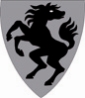 Lyngen kommuneArkivsaknr:	2015/15 -43Arkiv:	L12Saksbehandler:  Viggo Jørn Dale Dato:                 19.05.2016UtvalgssakUtvalgsnavnMøtedato86/16Lyngen formannskap31.05.201644/16Lyngen kommunestyre14.06.2016Vedlegg:Vedlegg:1Vedlegg 01 DRegPlan for TBV Industriområde - Plankart 2G Behandling Ver 201510272Vedlegg 02 DRegPlan for TBV Industriområde - Planbestemmelser 2G Behandling Ver 201605313Vedlegg 03 DRegPlan for TBV Industriområde - Planbeskrivelse 2G Behandling Ver 201602104Vedlegg 04 DRegPlan for TBV Industriområde -ROS-analyse 2G Behandling Ver 201510275Vedlegg 05 DRegPlan for TBV Industriområde - KU Reindrift 2G Behandling Ver 201510276Vedlegg 06 RegPlan for TBV Industriområde - KU Naturmangfold  2G Behandling Ver 201510127Vedlegg 07 RegPlan for TBV Industriområde -KU Landskap 2G Behandling Ver 201510278Vedlegg 08 DRegPlan for TBV Industriområde - Vegberegning 2G Behandling Ver 201508269Vedlegg 09 DRegPlan for TBV Industriområde - Støyrapport 2G Behandling Ver 2015101410Vedlegg 10 DRegPlan for TBV Industriområde  - Merknader til planforslag